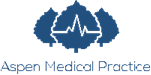 ASPEN MEDICAL PRACTICE NON-NHS FEESPlease note that all fees are payable either before the medical examination, at the time of attendance or upon collection of the documentsIf paying by Credit or Debit Card no extra feeFees reviewed in July 2019Why GPs sometimes charge feesSurely the doctor is being paid anyway?It is important to understand that many GPs are not employed by the NHS.They are self-employed and they have to cover their costs - staff, buildings, heating, lighting, etc - in the same way as any small business. The NHS covers these costs for NHS work, but for non-NHS work, the fees charged by GPs contribute towards their costs.What is covered by the NHS and what is not?The Government’s contract with GPs covers medical services to NHS patients, including the provision of ongoing medical treatment.In recent years, however, more and more organisations have been involving doctors in a whole range of non-medical work.Sometimes the only reason that GPs are asked is because they are in a position of trust in the community, or because an insurance company or employer wants to ensure that information provided to them is true and accurate.Examples of non-NHS services for which GPs can charge their own NHS patients:accident or sickness certificates for insurance purposesschool fee and holiday insurance certificatesreports for health clubs to certify that patients are fit to exerciseprivate prescriptions for travel purposesExamples of non-NHS services for which GPs can charge other institutions:life assurance and income protection reports for insurance companiesreports for the Department for Work and Pensions (DWP) in connection with disability living allowance and attendance allowancemedical reports for local authorities in connection with adoption and fosteringDo GPs have to do non-NHS work for their patients?With certain limited exceptions, for example a GP confirming that one of their patients is not fit for jury service, GPs do not have to carry out non-NHS work on behalf of their patients.Whilst GPs will always attempt to assist their patients with the completion of forms, for example for insurance purposes, they are not required to do such non-NHS work.Why does it sometimes take my GP a long time to complete my form?Time spent completing forms and preparing reports takes the GP away from the medical care of his or her patients.Most GPs have a very heavy workload and paperwork takes up an increasing amount of their time, so many GPs find they have to take some paperwork home at night and weekends.I only need the doctor's signature?When a doctor signs a certificate or completes a report, it is a condition of remaining on the Medical Register that they only sign what they know to be true.In order to complete even the simplest of forms, therefore, the doctor might have to check the patient's entire medical record. Carelessness or an inaccurate report can have serious consequences for the doctor with the subsequent involvement of the General Medical Council (the doctors' regulatory body) or even the Police.What will I be charged?The practice will always aim to tell patients in advance if they will be charged, and what the guidance fee will be. The current list of fees is available at reception.What can I do to help?Not all documents need a signature by a doctor, for example passport applications. You can ask another person in a position of trust to sign such documents free of charge.Do not expect your GP to process forms immediately.  Urgent requests may mean that a doctor has to make special arrangements to process the form quickly, and this will cost more.What type of report work doesn't have to be done by my GP?There is some medical examination and report work that can be done by any doctor, not only a patient's GP. For this work there are no set or recommended fees which means doctors may set their own fees. FEECERTIFICATES/FORMS/LETTERSPrivate sick noteTravel cancellationFitness to TravelFitness to Travel with examinationSimple certificate/ formComplex certificate/ form/ letterTo Whom it May Concern [should be specific] Urgent request for simple letters on the day £35£45£45£136£45£60£45£65COPIES OF MEDICAL RECORDSOne Full printout of computer records only as per Access under GDPR.If requesting further copies charges incurred Copy of “complete paper records” (with or without computer records) as per Access under GDPR.If requesting further full copies£0£50£0£50MEDICAL EXAMINATIONMedical Examination and Report – e.g. HGV, LGV, PCV, Private Hire, Driver’s license, Pre or post-employment, sports medical,  [30 mins)£130MEDICAL REPORTS (WITHOUT EXAMINATION)INSURANCEFull reportTargeted report (ie on particular condition)Request for additional informationLEGAL & OCCUPATIONALReportLasting Power of AttorneyCapacity to make a will £104£40£40£180/hr £150-£200£150-£200PRIVATE PATIENTSConsultation – 15minute appointment – HCAConsultation – 15minute appointment – Nurse*Lab fees for bloods, cervical screening are paid separatelyConsultation – 15minute appointment – DoctorHome Visit by Doctor£40£50£90£180WE NO LONGER PROVIDE THE FOLLOWINGBlood tests for PaternityCharacter references for shot gun license, jobs etcPassport signaturesReports for joining a gymGOVERNMENT/ LOCAL AUTHORITY REQUESTSDVLA reportFactual report for Disability Living AllowanceDWP Attendance Allowance ReportCriminal Injuries Compensation ReportFostering Health and Fitness AssessmentFostering Medical – Adult AH1Fostering Medical – Adult AH2 ReviewFostering Medical – Child AH1Fostering – DSS Declaration of Health Form SS52Housing Report [or patient request]NHS Occupational Report£40£33.50£33.50£39£39.17£73.86£25.15£32.22£24.47£32.40£50-£70